ΠΡΟΣΩΠΙΚΑ ΣΤΟΙΧΕΙΑ ΑΙΤΗΤΗ - ΑΙΤΗΤΡΙΑΣΕΚΠΑΙΔΕΥΣΗ/ΠΡΟΣΟΝΤΑ ΑΙΤΗΤΗ - ΑΙΤΗΤΡΙΑΣΓΝΩΣΗ ΓΛΩΣΣΩΝ ΑΙΤΗΤΗ - ΑΙΤΗΤΡΙΑΣΕΠΑΓΓΕΛΜΑΤΙΚΗ ΠΕΙΡΑ ΑΙΤΗΤΗ - ΑΙΤΗΤΡΙΑΣΚΑΤΑΛΟΓΟΣ ΤΩΝ ΔΙΠΛΩΜΑΤΩΝ/ΠΙΣΤΟΠΟΙΗΤΙΚΩΝ/ΒΕΒΑΙΩΣΕΩΝ ΠΟΥ ΕΠΙΣΥΝΑΠΤΟΝΤΑΙΥΠΕΥΘΥΝΗ ΔΗΛΩΣΗ ΑΙΤΗΤΗ - ΑΙΤΗΤΡΙΑΣ--------------------------------------------------------------------------------------------------------------------------------------------------------- Απόκομμα απόδειξης (Να συμπληρωθεί από τον αιτητή/την αιτήτρια ή από αντιπρόσωπο του/της). Ονοματεπώνυμο: ………………………………………………………………………………………………………………. Θέση για την οποία υποβάλλεται η αίτηση: …………………………………………………………………………………. Ημερομηνία υποβολής της αίτηση ……../……../……..		 Αριθμός Δελτίου Ταυτότητας …………………….. Ημερομηνία παραλαβής της αίτηση ……../……../…….. Σφραγίδα και υπογραφή παραλήπτη …………………………………………ΟΔΗΓΙΕΣ ΓΙΑ ΤΟΝ ΤΡΟΠΟ ΣΥΜΠΛΗΡΩΣΗΣ ΤΟΥ ΕΝΤΥΠΟΥΔΣ/ΔΥ.40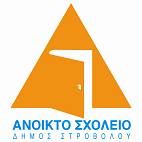 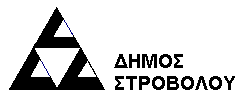 ΑΙΤΗΣΗ ΓΙΑ ΜΙΣΘΩΣΗ ΥΠΗΡΕΣΙΩΝΣΤΟ  ‘ΑΝΟΙΚΤΟ ΣΧΟΛΕΙΟ’ ΤΟΥ ΔΗΜΟΥ ΣΤΡΟΒΟΛΟΥ(Να συμπληρωθεί από τον αιτητή/την αιτήτρια ιδιόχειρα)Θέση για την οποία υποβάλλεται η αίτηση		…………………..……………………………………                                                                         		…………………..……………………………………Όνομα ……………………………………………………………………………………………………………………Όνομα ……………………………………………………………………………………………………………………Επώνυμο …………………………………………………………..……………………………………………………(Όπως αναγράφεται στο δελτίο ταυτότητας)Επώνυμο …………………………………………………………..……………………………………………………(Όπως αναγράφεται στο δελτίο ταυτότητας)	Υφιστάμενο επώνυμο ………………………………………….………………………………………………………	(Να συμπληρωθεί μόνο στην περίπτωση που το επώνυμο του/της αιτητή/αιτήτριας διαφέρει από το επώνυμο που αναγράφεται στο δελτίο ταυτότητας)	Υφιστάμενο επώνυμο ………………………………………….………………………………………………………	(Να συμπληρωθεί μόνο στην περίπτωση που το επώνυμο του/της αιτητή/αιτήτριας διαφέρει από το επώνυμο που αναγράφεται στο δελτίο ταυτότητας)Υπηκοότητα		Κυπριακή		Άλλη		Αν άλλη να αναφερθεί	…………..………									ποιας χώραςΥπηκοότητα		Κυπριακή		Άλλη		Αν άλλη να αναφερθεί	…………..………									ποιας χώραςΤαυτότητα		Κυπριακή		Άλλη		Αν άλλη να αναφερθεί	…………..………									ποιας χώραςΤαυτότητα		Κυπριακή		Άλλη		Αν άλλη να αναφερθεί	…………..………									ποιας χώραςΑριθμός Δελτίου Ταυτότητας ………………………………………….………………………………………………Αριθμός Δελτίου Ταυτότητας ………………………………………….………………………………………………Αριθμός Κοινωνικών Ασφαλίσεων …………………….……………………………………………………………... (Να συμπληρωθεί μόνο αν ο αιτητής/η αιτήτρια είναι εγγεγραμμένος/η στο Σύστημα Κοινωνικών Ασφαλίσεων Κύπρου)Αριθμός Κοινωνικών Ασφαλίσεων …………………….……………………………………………………………... (Να συμπληρωθεί μόνο αν ο αιτητής/η αιτήτρια είναι εγγεγραμμένος/η στο Σύστημα Κοινωνικών Ασφαλίσεων Κύπρου)Ημερομηνία γέννησης  …………...……………………………………………….…………………………………... (Να επισυναφθεί αντίγραφο του πιστοποιητικού γέννησης)Ημερομηνία γέννησης  …………...……………………………………………….…………………………………... (Να επισυναφθεί αντίγραφο του πιστοποιητικού γέννησης)Χώρα και τόπος γέννησης …………………………………………………………..…………………………………Χώρα και τόπος γέννησης …………………………………………………………..…………………………………Επάγγελμα ή ενασχόληση ………………………………………………………….…………………………………Επάγγελμα ή ενασχόληση ………………………………………………………….…………………………………Διεύθυνση για αλληλογραφία:Διεύθυνση διαμονής:
(Να συμπληρωθεί μόνο στην περίπτωση που διαφέρει από τη διεύθυνση για αλληλογραφία)Οδός και αριθμός	…..……………..……………Οδός και αριθμός	…..……………..……………Ταχ. Θυρίδα	…..……………..……………Ταχ. Θυρίδα	…..……………..……………Δήμος/Κοινότητα	…..……………..……………Δήμος/Κοινότητα	…..……………..……………Επαρχία	…..……………..……………Επαρχία	…..……………..……………Ταχ. Κώδικας	…..……………..……………Ταχ. Κώδικας	…..……………..……………Χώρα	…..……………..……………Χώρα	…..……………..……………Τηλέφωνα επικοινωνίας ……………………….……………………………………………………………………..Τηλέφωνα επικοινωνίας ……………………….……………………………………………………………………..Δηλώστε αν έχετε εκπληρώσει τις στρατιωτικές σας υποχρεώσεις ή αν έχετε απαλλαγεί νόμιμα από αυτές σημειώνοντας √. (Ισχύει μόνο για πολίτες της Κυπριακής Δημοκρατίας).(α)	Έχετε καταδικαστεί για αδίκημα σοβαρής μορφής που ενέχει έλλειψη τιμιότητας ή ηθική αισχρότητα;	(β)	Έχετε απολυθεί ή έχουν τερματιστεί οι υπηρεσίες σας για πειθαρχικό παράπτωμα στο παρελθόν από τη δημόσια υπηρεσία ή οποιαδήποτε υπηρεσία ή οργανισμό δημοσίου δικαίου της Κυπριακής Δημοκρατίας ή της Ευρωπαϊκής Ένωσης ή οποιουδήποτε κράτους μέλους της Ευρωπαϊκής Ένωσης;Αν ναι, δηλώστε τη φύση του αδικήματος/ παραπτώματος, την ημερομηνία καταδίκης και την ποινή που σας επιβλήθηκε. (Σε περίπτωση παραγραφής της ποινής του αδικήματος ή σε περίπτωση διαγραφής της πειθαρχικής ποινής το παρόν σημείο να αγνοηθεί).Αν είστε ανάπηρος/ανάπηρη, με την έννοια του άρθρου 44 του περί Δημόσιας Υπηρεσίας Νόμου, σημειώστε √ και επισυνάψτε σχετική βεβαίωση.Αν είστε παθών ή τέκνο εγκλωβισμένων, με βάση την ισχύουσα νομοθεσία, σημειώστε √ και επισυνάψτε σχετική βεβαίωση. (Ισχύει μόνο για πολίτες της Κυπριακής Δημοκρατίας).Μέση, Ανώτερη, Ανώτατη, Μεταπτυχιακή, Επαγγελματική ή άλλη.Μέση, Ανώτερη, Ανώτατη, Μεταπτυχιακή, Επαγγελματική ή άλλη.Μέση, Ανώτερη, Ανώτατη, Μεταπτυχιακή, Επαγγελματική ή άλλη.	Από	- 	Μέχρι(μήνας/έτος)Εκπαιδευτικό ΊδρυμαΑπολυτήριο/Δίπλωμα/Πτυχίο/Τίτλος*……..….……	………………………………………………………..…………………………………………….……..….……	………………………………………………………..…………………………………………….……..….……	………………………………………………………..…………………………………………….……..….……	………………………………………………………..…………………………………………….……..….……	………………………………………………………..…………………………………………….……..….……	………………………………………………………..…………………………………………….……..….……	………………………………………………………..…………………………………………….……..….……	………………………………………………………..…………………………………………….……..….……	………………………………………………………..…………………………………………….* Να επισυναφθεί αντίγραφο του απολυτηρίου λυκείου, διπλώματος, πτυχίου ή άλλου τίτλου σπουδών ή επαγγελματικού τίτλου.* Να επισυναφθεί αντίγραφο του απολυτηρίου λυκείου, διπλώματος, πτυχίου ή άλλου τίτλου σπουδών ή επαγγελματικού τίτλου.* Να επισυναφθεί αντίγραφο του απολυτηρίου λυκείου, διπλώματος, πτυχίου ή άλλου τίτλου σπουδών ή επαγγελματικού τίτλου.Εξετάσεις, Κυβερνητικές και μη, και Εκπαιδευτικά προγράμματα διάρκειας ενός μηνός και πάνω που παρακολουθήσατε. (Δηλώστε το είδος και το ψηλότερο επίπεδο επιτυχίας και επισυνάψτε αντίγραφα των σχετικών πιστοποιητικών).……………………………………………………………………………………………………………………………….……………………………………………………………………………………………………………………………….……………………………………………………………………………………………………………………………….……………………………………………………………………………………………………………………………….……………………………………………………………………………………………………………………………….Εξετάσεις, Κυβερνητικές και μη, και Εκπαιδευτικά προγράμματα διάρκειας ενός μηνός και πάνω που παρακολουθήσατε. (Δηλώστε το είδος και το ψηλότερο επίπεδο επιτυχίας και επισυνάψτε αντίγραφα των σχετικών πιστοποιητικών).……………………………………………………………………………………………………………………………….……………………………………………………………………………………………………………………………….……………………………………………………………………………………………………………………………….……………………………………………………………………………………………………………………………….……………………………………………………………………………………………………………………………….Εξετάσεις, Κυβερνητικές και μη, και Εκπαιδευτικά προγράμματα διάρκειας ενός μηνός και πάνω που παρακολουθήσατε. (Δηλώστε το είδος και το ψηλότερο επίπεδο επιτυχίας και επισυνάψτε αντίγραφα των σχετικών πιστοποιητικών).……………………………………………………………………………………………………………………………….……………………………………………………………………………………………………………………………….……………………………………………………………………………………………………………………………….……………………………………………………………………………………………………………………………….……………………………………………………………………………………………………………………………….Άλλα προσόντα που κατέχετε.…………………………………………………………………………………………………………………………….…………………………………………………………………………………………………………………………….…………………………………………………………………………………………………………………………….Άλλα προσόντα που κατέχετε.…………………………………………………………………………………………………………………………….…………………………………………………………………………………………………………………………….…………………………………………………………………………………………………………………………….Άλλα προσόντα που κατέχετε.…………………………………………………………………………………………………………………………….…………………………………………………………………………………………………………………………….…………………………………………………………………………………………………………………………….			Ελληνική	Τουρκική	Αγγλική							ΑνάγνωσηΓραφήΟμιλία(Να χρησιμοποιηθούν οι χαρακτηρισμοί: Άριστη, Πολύ καλή, Καλή, Μέτρια).Δηλώστε το επάγγελμα/ τα επαγγέλματα/ την απασχόληση/ τις απασχολήσεις σας, χρονολογικά, από τη συμπλήρωση της εκπαίδευσης σας μέχρι σήμερα. (Δεδομένου ότι σε Σχέδια Υπηρεσίας ορισμένων θέσεων η πείρα είναι απαιτούμενο προσόν, ή αποτελεί πλεονέκτημα, πρέπει να επισυναφθούν σχετικές βεβαιώσεις/ στοιχεία που να αποδεικνύουν την πείρα αυτή. Σε περίπτωση που οι βεβαιώσεις αυτές δεν επισυναφθούν, ο/η αιτητής/τρια ενδεχομένως να θεωρηθεί ότι δεν κατέχει το σχετικό απαιτούμενο προσόν ή πλεονέκτημα).Δηλώστε το επάγγελμα/ τα επαγγέλματα/ την απασχόληση/ τις απασχολήσεις σας, χρονολογικά, από τη συμπλήρωση της εκπαίδευσης σας μέχρι σήμερα. (Δεδομένου ότι σε Σχέδια Υπηρεσίας ορισμένων θέσεων η πείρα είναι απαιτούμενο προσόν, ή αποτελεί πλεονέκτημα, πρέπει να επισυναφθούν σχετικές βεβαιώσεις/ στοιχεία που να αποδεικνύουν την πείρα αυτή. Σε περίπτωση που οι βεβαιώσεις αυτές δεν επισυναφθούν, ο/η αιτητής/τρια ενδεχομένως να θεωρηθεί ότι δεν κατέχει το σχετικό απαιτούμενο προσόν ή πλεονέκτημα).Δηλώστε το επάγγελμα/ τα επαγγέλματα/ την απασχόληση/ τις απασχολήσεις σας, χρονολογικά, από τη συμπλήρωση της εκπαίδευσης σας μέχρι σήμερα. (Δεδομένου ότι σε Σχέδια Υπηρεσίας ορισμένων θέσεων η πείρα είναι απαιτούμενο προσόν, ή αποτελεί πλεονέκτημα, πρέπει να επισυναφθούν σχετικές βεβαιώσεις/ στοιχεία που να αποδεικνύουν την πείρα αυτή. Σε περίπτωση που οι βεβαιώσεις αυτές δεν επισυναφθούν, ο/η αιτητής/τρια ενδεχομένως να θεωρηθεί ότι δεν κατέχει το σχετικό απαιτούμενο προσόν ή πλεονέκτημα).	Από	- 	Μέχρι(μήνας/έτος)Όνομα εργοδότηΘέση ή είδος απασχόλησης……..….……	………………………………………………………..…………………………………………….……..….……	………………………………………………………..…………………………………………….……..….……	………………………………………………………..…………………………………………….……..….……	………………………………………………………..…………………………………………….……..….……	………………………………………………………..…………………………………………….……..….……	………………………………………………………..…………………………………………….……..….……	………………………………………………………..…………………………………………….……..….……	………………………………………………………..…………………………………………….	(Τα πρότυπα να παρουσιαστούν όταν ζητηθούν για έλεγχο).……………………………………………………………………………………………………………………………….……………………………………………………………………………………………………………………………….……………………………………………………………………………………………………………………………….……………………………………………………………………………………………………………………………….……………………………………………………………………………………………………………………………….……………………………………………………………………………………………………………………………….……………………………………………………………………………………………………………………………….……………………………………………………………………………………………………………………………….……………………………………………………………………………………………………………………………….Δηλώνω υπεύθυνα ότι κατέγραψα στο παρόν έντυπο όλα τα στοιχεία που έχουν ζητηθεί, ότι τα στοιχεία και τα επισυναπτόμενα που έδωσα είναι ακριβή και αληθή, και ότι το έντυπο συμπληρώθηκε από εμένα. Αντιλαμβάνομαι ότι οποιαδήποτε σκόπιμη ανακρίβεια ή παράλειψη δυνατό να έχει ως αποτέλεσμα τον αποκλεισμό μου ή την άμεση ανάκληση τυχόν διορισμού μου.Εξουσιοδοτώ το Δήμο Στροβόλου όπως διατηρεί σε ηλεκτρονική ή οποιαδήποτε άλλη μορφή, δεδομένα προσωπικού χαρακτήρα κατά την έννοια του περί Επεξεργασίας Δεδομένων Προσωπικού Χαρακτήρα (Προστασία του Ατόμου) Νόμου, τα οποία έχουν δηλωθεί στο παρόν έντυπο για σκοπούς πρόσληψης στη συγκεκριμένη θέση.							……………………………….	……..…/……..…/……..…							Υπογραφή αιτητή/αιτήτριας		ΗμερομηνίαΤο έντυπο αυτό, το οποίο μπορεί να ληφθεί από τα Κεντρικά Γραφεία του Δήμου Στροβόλου (Λεωφόρος Στροβόλου 100, Τ.Θ. 28403, 2094 Στρόβολος), πρέπει να συμπληρωθεί από τον αιτητή/την αιτήτρια ιδιόχειρα και να αποσταλεί στο Δήμο. Οι αιτήσεις παραδίδονται στα Γραφεία του Δήμου Στροβόλου (Γραφείο Εξυπηρέτησης Δημοτών) ή αποστέλλονται μέσω του ταχυδρομείου με συστημένη επιστολή. Μόνο εμπρόθεσμες αιτήσεις λαμβάνονται υπόψη για την πλήρωση κενών θέσεων. Εμπρόθεσμες είναι οι αιτήσεις που παραδίδονται στα Γραφεία του Δήμου ή στο ταχυδρομείο για αποστολή στο Δήμο και λαμβάνονται από το Δήμο μέσα στην προθεσμία που καθορίζεται στη σχετική δημοσίευση.